פתרונות – מקבץ שאלות - רמה מוגברת (מסיימי ט)פונקציות:א. א – ג.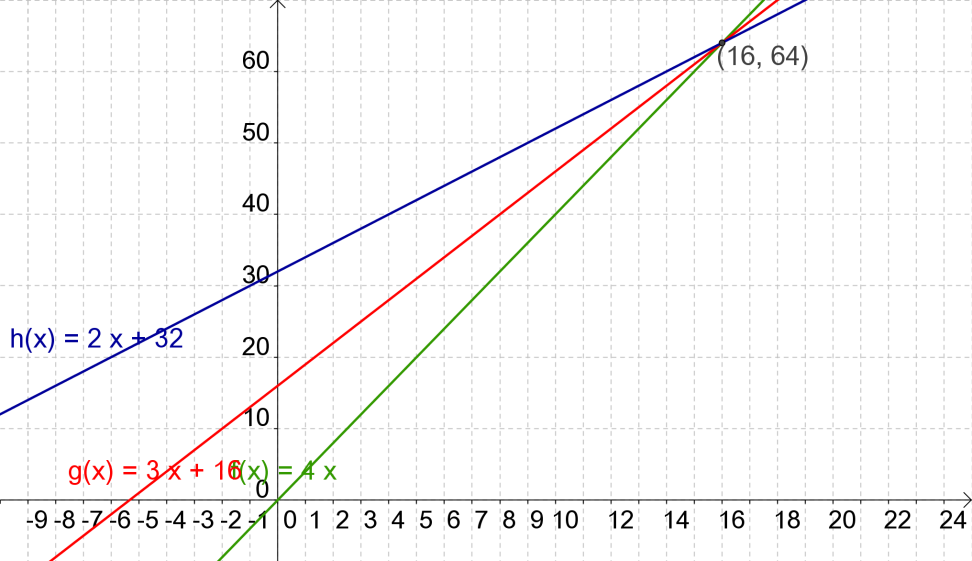 ד.  16 ק"ג .ה. סיטונאי א. התשלום 32 ₪.ו. סיטונאי ג. התשלום: 72 ₪.ז. כמות בין 0-16 ק"ג כדאי להזמין אצל סיטונאי א.ח. סיטונאי א: f(x)=4x,  סיטונאי ב: g(x)=3x+16,   סיטונאי ג: h(x)=2x+32.ט. a- מייצג את מחיר ק"ג אורז, b- מייצג את סך  דמי הטיפול.ב.  I+II       |||ג. א. פתיחת סוגריים והגעה לתבנית זהה.    ב. חיתוך עם הצירים: (3,0), (-1,0), (0,–6). משוואת ציר סימטריה: x=1, שיעורי קודקוד: (1,–8).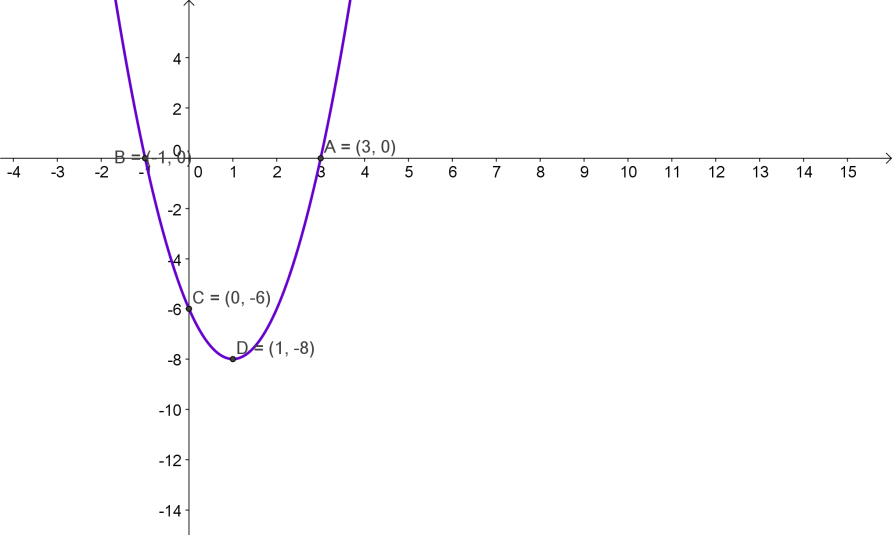 ג. ד. א. ב. ג - ד. A(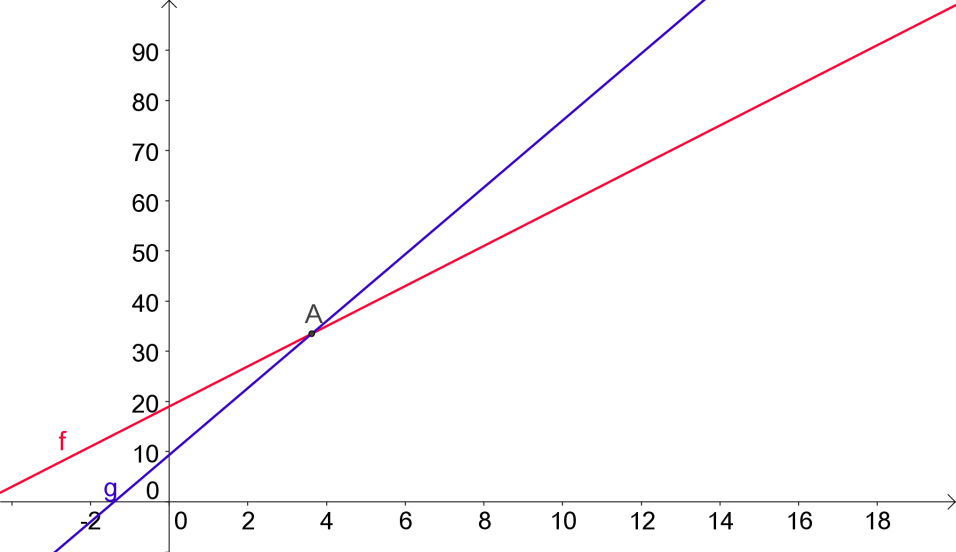 ה. f(10)=59 , g(10)=76ו.  ז. , 
ח. f(2)>g(2), f(10)<g(10).ה. א. 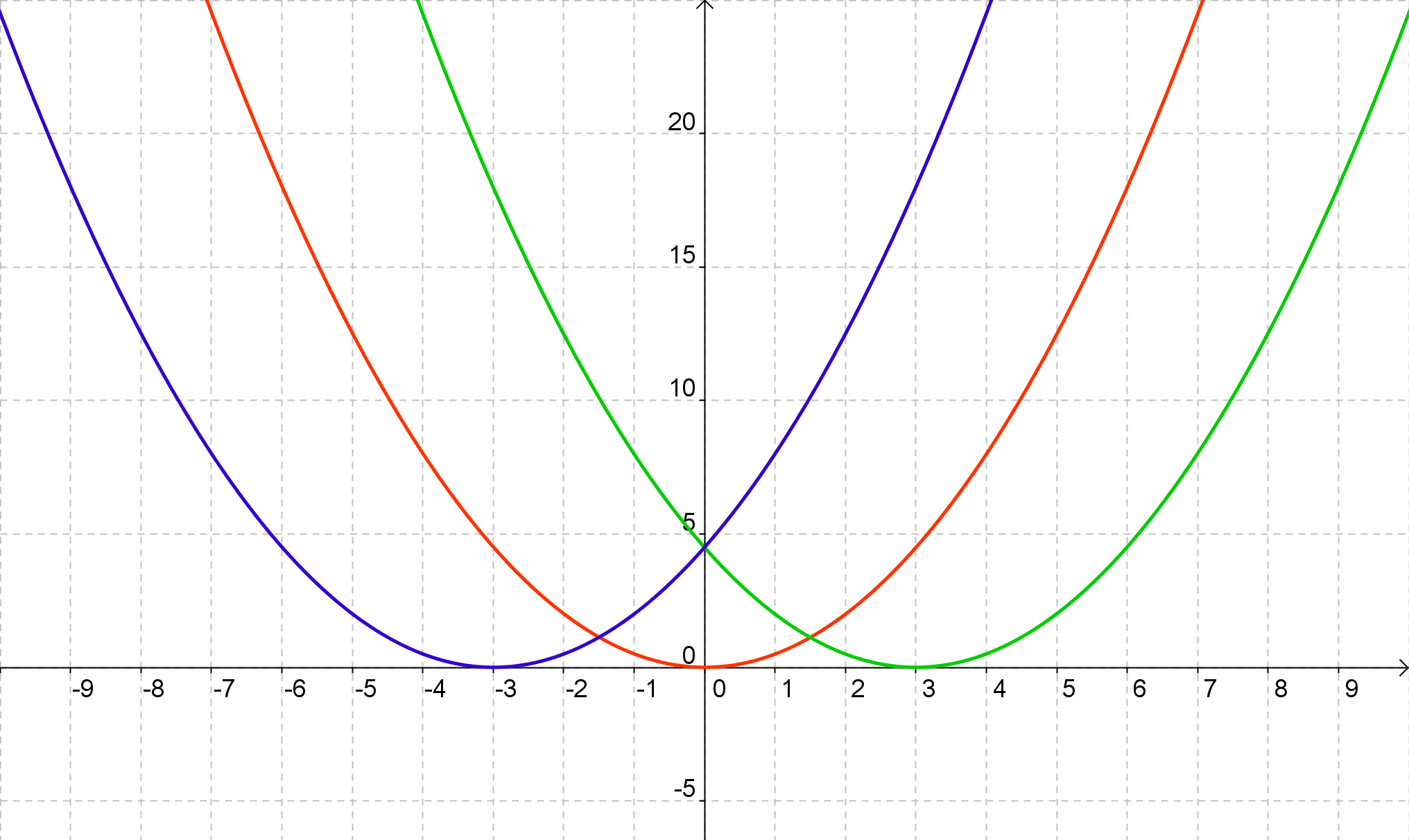 ב. x=0, x=3, x=–3.ג. (0,0), (3,0), (-3,0).ד. ימינה 3 יחידות.ה. שמאלה 6 יחידות.ו. א. ,         ב. ,               ג. ,               ד. .ז. א.     ג.  ד. 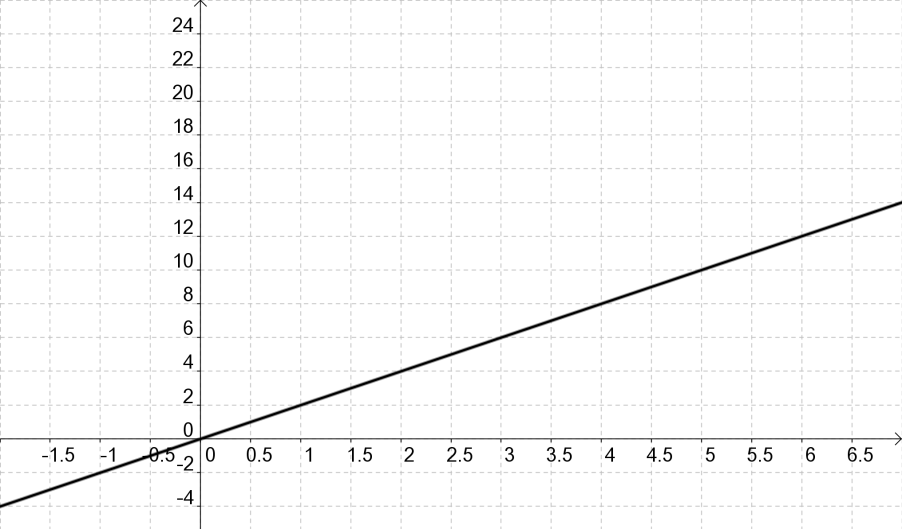 ה. 24–2x.ו. 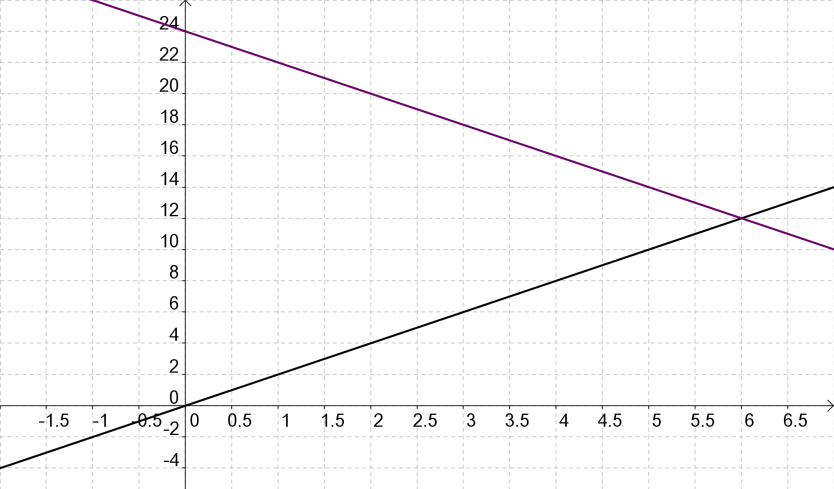 ז. x=6.ח. א. y=–x–2. ב. y=–x.  ג.(3,–3). ד. 3ט. א. נכון לדוגמא: . ב. נכון. ג. נכון. ד. נכון. ה לא נכון לדוגמא: .ו. לא נכון לדוגמא: י. א. לא נכון.  ב. לא נכון.  ג. לא נכון. ד. נכון.יא. f(x)=–x+18  , g(x)=x+9יב. א. ב. A: ביצים, B: קמח, C: קליפת תפוז, D: סוכר, E: תפוזים.ג. A: y=4x, B: y=2.5x C: y=2x, D: y=x, E: y=0.5xטכניקה אלגברית:2. א. בשיטה של נועה:             x=4 אינו בתחום ההצבה.  	ב. בשיטה של דוד:        	ג  הדרך של שניהם נכונה, אך הדרך של נועה מובילה למשוואה פתירה, לעומת הדרך של דוד 
המובילה למשוואה לא פתירה.א.    ב.    ג.    ד.   	ה.      ו.    ז. .      תרגיל הוכחה.  y=7.5א. 6  ב. (x–2), ג. (x–2), 4  ב. 16  ג. המשוואה המייצגת את הסקיצה היא משוואה 3. הפתרון: . א. , 3,7   ב. ,  א. 32.   ב.  .   א.1: h(x),    2:  f(x),    3: g(x).א+ב. שטח המלבן הימני גדול ב 6 משטח המלבן השמאלי.שטח המלבן הימני גדול ב 6 משטח המלבן השמאלי.שטח המלבן השמאלי גדול ב (x+3) משטח המלבן הימני.שטח המלבן השמאלי גדול ב (x+2) משטח המלבן הימני.תמר צודקת על פי כך שצלע אחת שווה בשני המלבנים ולכן ניתן לקבוע על פי אורך הצלע השניה.  בכל המשולשים הימניים צריך לצאת הביטוי . א. השלב המוצג נכון.  ב. 2.5, –0.5.שאלות מילוליות:   א. y=x.   ב. נשארו בכלי של המים x–2  ליטרים.     ג.        ד.                            ה. כמות המיץ והמים שהיו בכלים בהתחלה היו 6 ליטרים.              א          y=2x                 ב              ג. כמות המיץ ההתחלתית הייתה 25 ליטרים, וכמות המים ההתחלתית   
 הייתה 12.5 ליטרים.לא ניתן להכניס את אריזת השוקולד.	א.              
		ב. x=300, y=5.25 קמ"ש, 32 קמ"ש. 30 ס"מ = AF	גובה העץ: 22.5 מ'.	12 קמ"ש, 13 קמ"ש.8 תשלומים , כל תשלום 62.5 ₪.א. 200 גרם.    ב.   לא.      ג.  גרם.	R=20 	 ס"מ.א. 45 ₪,  ב. 80 ₪,   ג. 75 ₪ הוא הוזל ב 25 ₪.   ד. 25%.  ה. y=0.75x.א. 4:5   ב. הילל: 2000 ₪, שמאי: 2500 ₪. ג. לארגון צדקה ולמגן דוד אדום  הועברו 200 ₪. סטטיסטיקה א. ב.ריבה    ג. ב. א. לא נכון     ב. לא נכון     ג. נכון     ד. נכון    ה. לא נכון. ג. תרגיל הוכחה.ד. ב. 40.  ג. 20.  ד. 60%.  ה. 80%.   ו. 40%.   ז. כן.   ח. הערך השכיח בקבוצה א 80, והערך השכיח בקבוצה ב 30. הערך השכיח בשתי הקבוצות יחד הוא 110.  ט. לא צודק משום שצריך לבדוק את החלק היחסי.ה. א. האם קיימת השפעה של השימוש ברשת החברתית במהלך למידה על הישגים? ב. השימוש ברשת החברתית פייסבוק מוביל לירידה בהישגים.  ג. בחינה. ד. החלפת משימות (למידה תוך כדי שימוש ברשת החברתית) גורמת לחוסר העמקה וירידה בהישגים.ו. I. א. השתתפו במסיבת יום ההולדת של יובל 25 ילדים בטווח גילאים: 6-15.  ב. 20%. ג. הגיל השכיח: 7 שכיחותו: 11, שכיחותו היחסית: .    II. א. יוסי עומד במקום האמצעי, במקום ה- 13. לפניו ואחריו עומדים 12 ילדים.  ב. יוסי בן 7, יוסי מייצג את   
  החציון. א. 15,200 ₪    ב. 3300 ₪     ג. החציוני. א. 60    ב. 280     ד. 1  ה. 2.05.  ו. 40%      ז. 30%.א. 80, ב. 90.ג. במכבי ת"א: 1:1, במועדון ספורט עירוני אשדוד: 12:15, בבני סכנין: 8:12. ד. מכבי חיפה 15:7, ה. קריית שמונה 7:15.א. כחולות: , שחורות: , ירוקות: , חומות: . ב. כחולות: 90 מעלות, שחורות: 108 מעלות, ירוקות: 72 מעלות, חומות: 90 מעלות.הסתברותא. .א. 0.6    ב. 0.02    ג. 0.62.א. A   ו- C.  ב. ההסתברות למאורע A: , למאורע B: , למאורע C:  למאורע D: 1 ולמאורע E: .א. .    ב.     ג. לבן.א.     ב. .א. 0.045    ב. 0.03.    ג. 0.925.   ד. 0.075.   ה. אירועים משלימים סכומם שווה ל- 1א. 0.05.    ב. 1. 0.0025    2. 0.095    3. פי 0.05. א. 4000.    ב. ההסתברות לתורם עם סוג דם A: 0.4, עם סוג דם O: 0.35, עם סוג דם A או B: 0.6, עם סוג דם A או O: 0.75.    ג. 0.2. א. 0.28    ב. 0.056.א. בשני המשחקים הסיכוי לזכות בכסף שווה.     ב. 400 ₪.       ג. 400 ₪.I . א.  0.125            ב. .            ג.                 ד. .  
II. כ- 62 פעמים.   III   960 .גיאומטריה של המישור: א. 3,4,6     ב. יחס השטחים שווה לריבוע יחס הצלעות: . קיימים שני פתרונות לשאלה: 14, 14, 7 או 10.5, 10.5, 14.א. כן, זווית של 90 מעלות. ב. המשולשים דומים על פי משפט דמיון ז.ז.ז. KE=2.73.א. המשולשים דומים עלפי משפט דמיון ז.ז.ז   ב. R=6. א. מקבילית.  ב. מעוין.  ג. מלבן.  ד. ריבוע.א.    ב.    ג. כדאי להציב את הממטרה באמצע הצלע הארוכה של המלבן.א. ב. ג. . ח.   תרגיל הוכחה.ט. י-יג. תרגילי הוכחה.גיאומטריה של המרחב:א. פאות נגדיות אינן חופפות.  ב. הפאות הנגדיות ABCD  ו – DEFG אינן ממוקמות כך שיקבילו זו לזו. אורך מקצוע הקוביה: 8, אורכי מקצועות התיבה: 4,8,16.א. שווה צלעות.    ב. .א. כן המקל יהיה מונח כאלכסון התיבה.  ב. כל אורך הקטן מ- 13 ס"מ.  א. 86.65 ס"מ.    ב. לא.א.  סמ"ר   ב.  סמ"ק.   ג. .א. 130.06 ס"מ.   ב. 960 סמ"ק.א. נפח הגליל גדול יותר.  ב. 1:3   ג. לא. נפח החרוט הוא שליש מנפח הגליל. ב. 3,4,5. ג. עוד שלושה משולבים חופפים. ה. עוד שלושה משולשים. ו. 3,7,7.61. ז. 4 משולשים.א. AC=11.31.  ב. סעיף הוכחה.   ג. AS=8. ד. SM=6.93.כדאי לקונדיטור לייצר חפיסות שוקולד בצורת מנסרה. הכנסתו תהיה: 3906.25 ₪.ציר סימטריהקודקודתחומי עליה/ירידהתחום חיוביותתחום שליליותf(x) גרף 2x=4(4,–18)x<4 יורדתx>4 עולהx<1, x>71<x<7g(x) גרף 4x=4(4,-9)x<4 יורדתx>4 עולהx<1, x>71<x<7h(x) גרף 1x=4(4,–4)x<4 יורדתx>4 עולהx<3, x>53<x<5t(x) גרף 3x=4(4,-4)x<4 יורדתx>4 עולהx<2, x>62<x<6אבגf(x)g(x)h(x)t(x)1612107521גיל כלב קטן83675947392723גיל אדם1612106.95521גיל כלב גדול116765616גיל אדםקליפת תפוז מגוררת (בכפיות)ביציםמיץ תפוזים (בכוסות)סוכר(בכוסות)קמח(בכוסות)מספר עוגותהקבוצה6121.537.53צוות תמר240.512.51צוות חנה481252צוות רוני10202.5512.55צוות יעל120.250.51.250.5המורה רזf(x)g(x)h(x)חיתוך עם ציר x(2,0), (4,0)(4,0)(2,0)חיתוך עם ציר y(0,8)(0,–4)(0,–2)נקודת אי הגדרהאיןx=2x=4הסוגגבינהריבהנקניקביצהסה"כשכיחות118111242שכיחות יחסית1טענהנימוקLC=GKבמלבן     LGKC   צלעות נגדיות שוות.∢GKM=∢LCM=90במלבן     LGKC   כל הזוויות ישרות.MK=CKM אמצע CK.לפי משפט חפיפה צ.ז.צטענהנימוק∢MEK=∢MRC=90נתון: ∢EMK=∢RMCעל סמך החפיפה בסעיף א. זוויות מתאימות שוות במשולשים חופפים.∢EKM=∢RMCמשלימות זוויות שוות ל 180 מעלות.MK=CKM אמצע CK.לפי משפט חפיפה ז.צ.ז